Da Capo Conference Registration FormSaturday, January 20, 2018Full Name: 	Affiliation:	Email: 	Phone Number: 	Area(s) of Specialty:Elementary 	ChoralInstrumental                           OtherI will be joining everyone for lunch(additional cost of $15)	Lunch includes: Soup and Sandwich or Wrap, Salad, Beverage and Dessert. Meal provided by Coffee Culture**Registrations must be received by January 11th, 2017 to order lunch** Coffee Breaks are provided.I would like to be added to the BUSMEA email list so that I will receive details about upcoming events.I will be participating as:	BUSMEA Member / Invited Guest ($20) 	Student, non –member, 1st year teacher ($25)
	Non –student($50)Please email completed forms to busmea@brandonu.ca,or mail to: BUSMEA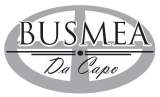 c/o Brandon University School of Music270 –18th StreetBrandon, MBR7A 6A9Thank you for registering in advance!BUSMEA council member use onlyCASH	PAYMENTRECEIVED	CHEQUE	COUNCILMEMBER'SINITIALS	